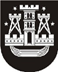 KLAIPĖDOS MIESTO SAVIVALDYBĖS TARYBASPRENDIMASDĖL nekilnojamOJO TURTO PIRKimo savivaldybės nuosavybėn2020 m. liepos 30 d. Nr. T2-187KlaipėdaVadovaudamasi Lietuvos Respublikos vietos savivaldos įstatymo 6 straipsnio 19 punktu, 16 straipsnio 4 dalimi, Lietuvos Respublikos valstybės ir savivaldybių turto valdymo, naudojimo ir disponavimo juo įstatymo 6 straipsnio 5 punktu, 8 straipsnio 1 dalies 1 punktu, Žemės, esamų pastatų ar kitų nekilnojamųjų daiktų įsigijimo arba nuomos ar teisių į šiuos daiktus įsigijimo tvarkos aprašo, patvirtinto Lietuvos Respublikos Vyriausybės 2017 m. gruodžio 13 d. nutarimu Nr. 1036 „Dėl Žemės, esamų pastatų ar kitų nekilnojamųjų daiktų įsigijimo arba nuomos ar teisių į šiuos daiktus įsigijimo tvarkos aprašo patvirtinimo“, 67 punktu, Žemės sklypo pirkimo neskelbiamų derybų būdu sąlygų aprašo, patvirtinto Klaipėdos miesto savivaldybės administracijos direktoriaus 2020 m. birželio 4 d. įsakymu Nr. AD2-993 „Dėl nekilnojamojo turto pirkimo komisijos sudarymo ir pavedimo jai vykdyti žemės sklypo pirkimą“, 26 punktu, Klaipėdos miesto savivaldybės taryba nusprendžia:Pirkti Klaipėdos miesto savivaldybės nuosavybėn žemės sklypą, esantį Pramonės g. Klaipėdoje (buv. Švepelių k.), unikalus Nr. (duomenys neskelbtini), kadastro Nr. (duomenys neskelbtini), plotas 0,3800 ha, už 33 700 Eur.Šis sprendimas gali būti skundžiamas Lietuvos administracinių ginčų komisijos Klaipėdos apygardos skyriui arba Regionų apygardos administraciniam teismui, skundą (prašymą) paduodant bet kuriuose šio teismo rūmuose, per vieną mėnesį nuo šio sprendimo paskelbimo dienos.Savivaldybės meras Vytautas Grubliauskas